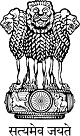 Statement by India at the Universal Periodic Review (UPR) Working Group 38th Session (03-14 May 2021) : 3rd UPR of Niger - Interactive Dialogue, delivered by Ms. Seema Pujani, Second Secretary, Permanent Mission of India [Geneva, 03 May 2021]Madam President,
We warmly welcome the presentation by the delegation of Niger.2.	We commend Niger’s efforts to promote and protect human rights since the second cycle of the universal periodic review, as outlined in its National Report. We welcome the accreditation of its National Human Rights Commission as ‘A’ status by the Global Alliance of National Human Rights Institutions. We also note with appreciation various measures taken by Niger for the progressive realisation of economic, social and cultural rights of its people, such as adoption of the National Gender-based Violence Prevention and Response Strategy and the Sustainable Development and Inclusive Growth Strategy.3.	In the spirit of constructive cooperation, India recommends the following to Niger:Continue with policy measures for the progressive realisation of gender equality;Consider efforts in furtherance of free, equal and non-discriminatory access to quality education for all; and,Strengthen the policy framework for the rights of persons with disabilities.4.	We wish the delegation of Niger all the success in its review.Thank you, Madam President.  *****